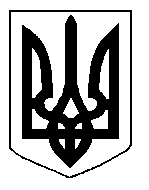 БІЛОЦЕРКІВСЬКА МІСЬКА РАДА	КИЇВСЬКОЇ ОБЛАСТІ	Р І Ш Е Н Н Я
від  26 грудня 2019 року                                                                        № 4794-87-VII

Про надання народному депутату України Бабенку Миколі Вікторовичуслужбове приміщення для розташування робочого місця помічника – консультанта народного депутатаРозглянувши звернення постійної комісії міської ради з питань ефективного управління об’єктами комунальної власності, торгівельного та побутового обслуговування населення від 18 грудня 2019 року № 586/2-17 та лист народного депутата України Бабенка Миколи Вікторовича від 19.11.2019р.  № 91-19, відповідно до Закону України «Про місцеве самоврядування в Україні», ч.5. ст. 28 Закону України  «Про статус народного депутата України» міська рада вирішила:Надати народному депутату України Бабенку Миколі Вікторовичу для розташування робочого місця помічника – консультанта народного депутата на строк  виконання його депутатських повноважень службове приміщення площею 68,9 м2, яке знаходиться  за адресою: м. Біла Церква, вул. Леваневського, 55 приміщення 328 та перебуває на балансі комунального підприємства Білоцерківської міської ради  Житлово- експлуатаційна контора № 7.Управлінню комунальної власності та концесії Білоцерківської міської ради вжити заходів щодо укладення договору користування з врахуванням п.1 даного рішення.Контроль за виконанням цього рішення покласти на постійну комісію міської ради з питань ефективного управління об’єктами комунальної власності, торгівельного та побутового обслуговування населення.   Міський голова       		                                                          Г. Дикий 